Prevádzkový poriadok školskej dielne obrábania dreva a kovovPrevádzkovateľom učebne je Stredná odborná škola poľnohospodárstva a služieb na vidieku, Predmestská 82,010 01 Žilina. Učebňa sa nachádza na 3. poschodí budovy školy.Odbornú učebňu otvorí vyučujúci pred začiatkom vyučovania, počas vyučovania zabezpečí poriadok a bezpečnosť pri práci. Po vyučovaní učebňu zavrie.Žiakom je dovolený vstup do odbornej učebne len za prítomnosti vyučujúceho, len počas praktického vyučovania, v pracovnom oblečení pre typ práce. Cez prestávky žiaci opúšťajú učebňu a vyučujúci ju uzamkne.Žiak si pred vstupom vypne mobilný telefón a odloží do tašky.Žiak nesmie v dielni konzumovať jedlo a piť nápoje, fajčiť a používať omamné látky!. Po príchode do školskej dielne študent zaujme pracovné miesto určené vyučujúcim a počas vyučovania sa z neho nevzďaľuje !Študenti sú povinní dodržiavať pracovné postupy a zásady bezpečného správania sa pri činnosti. Pri každej činnosti sa študenti riadia podľa pokynov vyučujúceho!Študenti môžu používať len pridelené náradie a materiál, treba s ním pracovať hospodárne!Zakazuje sa zapínať a používať elektrické náradie bez súhlasu a dozoru vyučujúceho Každé poškodenie náradia alebo zariadenia treba ihneď hlásiť vyučujúcemu Je zakázané poškodzovať zariadenie dielne a náradie. Úmyselne poškodenie náradia a zariadenia je študent povinný nahradiť!Po skončení vyučovania je študent povinný odovzdať pracovisko a pracovné prostriedky v poriadku nepoškodené a čisté. Študenti sú povinní podieľať sa na uprataní celej dielne!Odchod z dielne je na pokyn vyučujúceho!Poranenie alebo poškodenie zdravia je treba neodkladne hlásiť vyučujúcemu ! V školskej dielni platí v plnom rozsahu školský poriadokZávady hlásiť hneď na hodine vyučujúcemu, prípadne zodpovednej osobe - Ing. Štefanovi MoravčíkoviŽilina 04. 09. 2017                                                             Ing. Ľubomír Schvarc, riaditeľ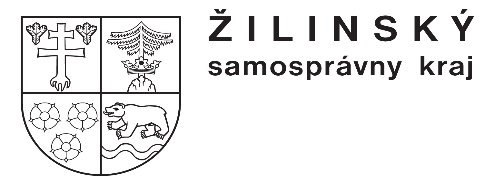 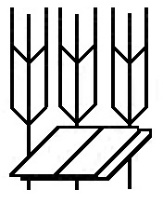 Stredná odborná škola poľnohospodárstva a služieb na vidiekuPredmestská 82010 01 Žilina 1